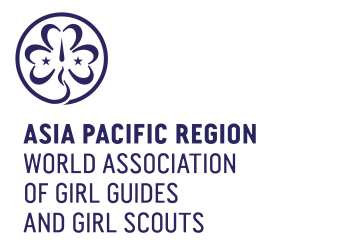  ASIA PACIFIC REGION APPRECIATION AWARDS                           Nomination Form (Volunteer) This form must be completed and returned by June 30, 2019 to the Regional Committee of WAGGGS Asia Pacific Region. Please send it to Chelsea Teodoro, Regional Administrator for Asia Pacific Region, at Chelsea.Teodoro@wagggs.org. Please also put in cc Grace Tam, Head of Asia Pacific Region, Grace.Tam@wagggs.org, and Rupa Gautam, Relationship Manager for Asia Pacific Region, Rupa.Gautam@wagggs.org.GENERAL INFORMATION2. CONTRIBUTIONS2.2. Please list instances when he/she has demonstrated quality and exemplary leadership and took the extra mile and made an outstanding contribution as a volunteer Example: Has helped the MO develop a recruitment strategyHas organized and implemented a training on financial management and etc. 3. ENDORSEMENT BY CHIEF COMMISSIONER (OR EQUIVALENT) OF NOMINATING MEMBER ORGANISATION4 . PRIVACY NOTICEPrivacy Notice: WAGGGS will use the information regarding the contacts of the MOs that you provided in accordance with applicable data protection laws to keep track of the leadership of the MO and main contact points. WAGGGS is registered as a data controller with the UK Information Commissioner’s Office under registration number Z092177. For further information about how we use personal information see our Privacy Policy – available at www.wagggs.org/en/privacy-cookies/.1.1. Name of Nominee: 1.2. Please briefly state how the nominee is connected to you. (Maximum of 200 words.) 1.3 How long has he/she rendered service to your member organisation? 2.1. What type of contribution has he/she contributed to your MO?  enabled a quality Girl Guiding/Girl Scouting experience for girls in any AP countries or the region. facilitated adult leadership practice locally, regionally or globally contributed to organisational capacity of MOs Others (please specify):___________Contribution and YearHow did this contribution promote and advance Girl Guiding/Girl Scouting in the Asia Pacific Region?3.1. Name of Chief Commissioner or equivalent: 3.1. Signature of Chief Commissioner or equivalent: 3.2. Member Organization: 3.3. Contact details: E-mail address: Mobile phone: 3.4. Date: 